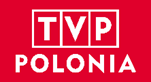 Tej wiosny TVP Polonia ponownie połączy Polaków na całym świecie. Z okazji wiosennej ramówki antena przygotowała specjalną ofertę dla swoich widzów, a w niej programy informacyjno-publicystyczne, znane widzom cykle debat i reportaże dokumentalne oraz magazyny polonijne, kulturalne, społeczne i artystyczne. POLONIA 24 premieraOd poniedziałku do piątku,  22:05Program informacyjno–publicystyczny koncentrujący się wokół problematyki polskiej
i polonijnej. Prezentowane materiały utrzymane są w formule dynamicznego programu newsowego, a całość jest wzbogacona o stałe pozycje komentarzowe.DEBATA POLONIA 24 premieraNiedziela, 18:15Cykl polonijnych debat, w których poruszane są najważniejsze bieżące sprawy dotyczące Polski i Polonii. Prowadzący debatę wraz z zaproszonymi gośćmi dyskutują również o historii 
w odniesieniu do teraźniejszości.PRZYSTANEK AMERYKA premieraPiątek co dwa tygodnie, 18:50Cykl reportaży dokumentalnych poświęcony amerykańskiej Polonii. Autorzy podróżując po USA, szukają śladów polskości, przestawiają wydarzenia i postaci historyczne ważne dla Polski i Stanów Zjednoczonych.STUDIO LWÓW premieraWtorek, 19:10Program przygotowywany przez polskich dziennikarzy mieszkających we Lwowie. To spojrzenie na sytuację i wydarzenia na Ukrainie oczami żyjących tam Polaków.MAGAZYN Z WYSP premieraŚroda, 19:10Magazyn informujący o bieżących wydarzeniach kulturalnych, społecznych i politycznych ważnych z punktu widzenia Polaków mieszkających w Wielkiej Brytanii i Irlandii.FOCUS ON POLAND premieraOd poniedziałku do piątku, 00:00Program informacyjny w języku angielski  tworzony z myślą o Polakach mieszkających poza granicami kraju oraz o cudzoziemcach poszukujących informacji o Polsce.KULTURALNI.PL premieraSobota, 16:00Magazyn prezentuje najciekawsze wydarzenia kulturalne, artystyczne i społeczne z życia Polonii. Prowadzący program rozmawiają z zaproszonymi gośćmi na temat aktualnych imprez rozrywkowych, sportowych, koncertów i wystaw z udziałem polskich artystów. W magazynie omawiane są również nowości kinowe i wydawnicze.POLACY ŚWIATU premieraPoniedziałek, 19:20Etiudy filmowe przybliżające sylwetki wybitnych polskich naukowców żyjących w różnych zakątkach świata, którzy swoją pracą i odkryciami dali podstawy do rozwoju nauki. Poznamy niezwykłe historie wybitnych Polaków, którzy pomimo odległości, jaka ich dzieliła od Ojczyzny, sercem oddani byli Polsce, ale swoim umysłem i talentem służyli innym narodom.